5City of SadievilleP.O. Box 129, 605 Pike Street Sadieville, Kentucky 40370AGENDASPECIAL CITY MEETING THURSDAY, APRIL 29, 2021 – 3:00 P.M.CITY HALLCALL TO ORDERMOMENT OF SILENCEROLL CALL/DETERMINATION OF QUORUMREADING AND PASSING OF RESOLUTION 2021-07DISCUSSION OF TOWN HALL MEETING REGARDING VINE ST/DAVIS LN PROJECTADJOURNMENT
Join Zoom Meeting 
https://zoom.us/j/91519151422?pwd=OUtNUG04eXNxZXhreml4bHhraW9BZz09 Meeting ID: 915 1915 1422 
Passcode: 372720 
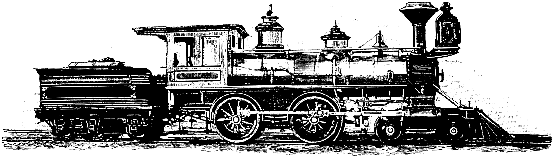 